Заявление.         Прошу уволить меня «_____» ______________ 20___ г.  по                                                                 (последний рабочий день или последний день отпуска)__________________________________________________________________________________(указать основание прекращения трудового договора: Последний день работы  «______»                                      года 	(дата прекращения трудового договора)     (указать дату написания заявления)                                                                                                                     (подпись)                                                                                                      Заявление подписывают (с указанием должности, даты; при распечатывании удалить):- Руководитель подразделения- Декан факультета  (для ППС)- Начальник УМУ (для ППС)- Проректор по направленности- Управление кадровВ соответствии со статьей 80 Трудового кодекса РФ «работник имеет право расторгнуть трудовой договор, предупредив об этом работодателя «не позднее чем за две недели». «»20г.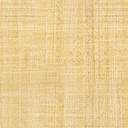 